                                                                              Прокуратура района  разъясняет          Введен внесудебный порядок признания граждан несостоятельнымиВ соответствии с Федеральным законом от 31.07.2020 №289-ФЗ «О внесении изменений в Федеральный закон «О несостоятельности (банкротстве)» и отдельные законодательные акты Российской Федерации в части внесудебного банкротства гражданина» с 1 сентября 2020 заработает внесудебный порядок признания гражданина банкротом.Закон устанавливает право гражданина подать в МФЦ заявление о признании банкротом, если:– общий размер неисполненных денежных обязательств составляет не менее 50 тысяч рублей и не более 500 тысяч рублей;– на дату подачи заявления в отношении его окончено (не возбуждено иное) исполнительное производство в связи с возвращением исполнительного документа взыскателю.При подаче заявления о признании гражданина банкротом во внесудебном порядке гражданин обязан представить список всех известных ему кредиторов.МФЦ в течение одного рабочего дня со дня получения заявления проверяет наличие сведений о возвращении исполнительного документа взыскателю, а также отсутствие сведений о ведении иных исполнительных производств, возбужденных после даты возвращения исполнительного документа, после чего в течение трех рабочих дней осуществляет включение сведений о возбуждении процедуры внесудебного банкротства гражданина в Единый федеральный реестр сведений о банкротстве (ЕФРСБ).Со дня включения сведений в ЕФРСБ, в частности:– вводится мораторий на удовлетворение требований кредиторов, за исключением требований кредиторов, не указанных в заявлении гражданина, требований о возмещении вреда, причиненного жизни или здоровью, о выплате зарплаты, о взыскании алиментов и др.;– прекращается начисление неустоек (штрафов, пеней) и иных финансовых санкций;– приостанавливается исполнение исполнительных документов.В случае поступления в течение срока процедуры внесудебного банкротства гражданина в его собственность имущества (в результате оспаривания сделки, принятия наследства или получения в дар) позволяющего исполнить свои обязательства перед кредиторами, гражданин обязан в течение пяти рабочих дней уведомить об этом МФЦ.По истечении шести месяцев со дня включения сведений в ЕФРСБ завершается процедура внесудебного банкротства гражданина и такой гражданин освобождается от дальнейшего исполнения требований кредиторов.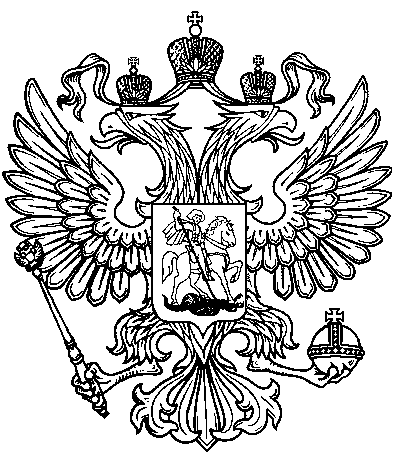 